Povrch kužele -zapište si do sešitu nebo vytiskněte a nalepte.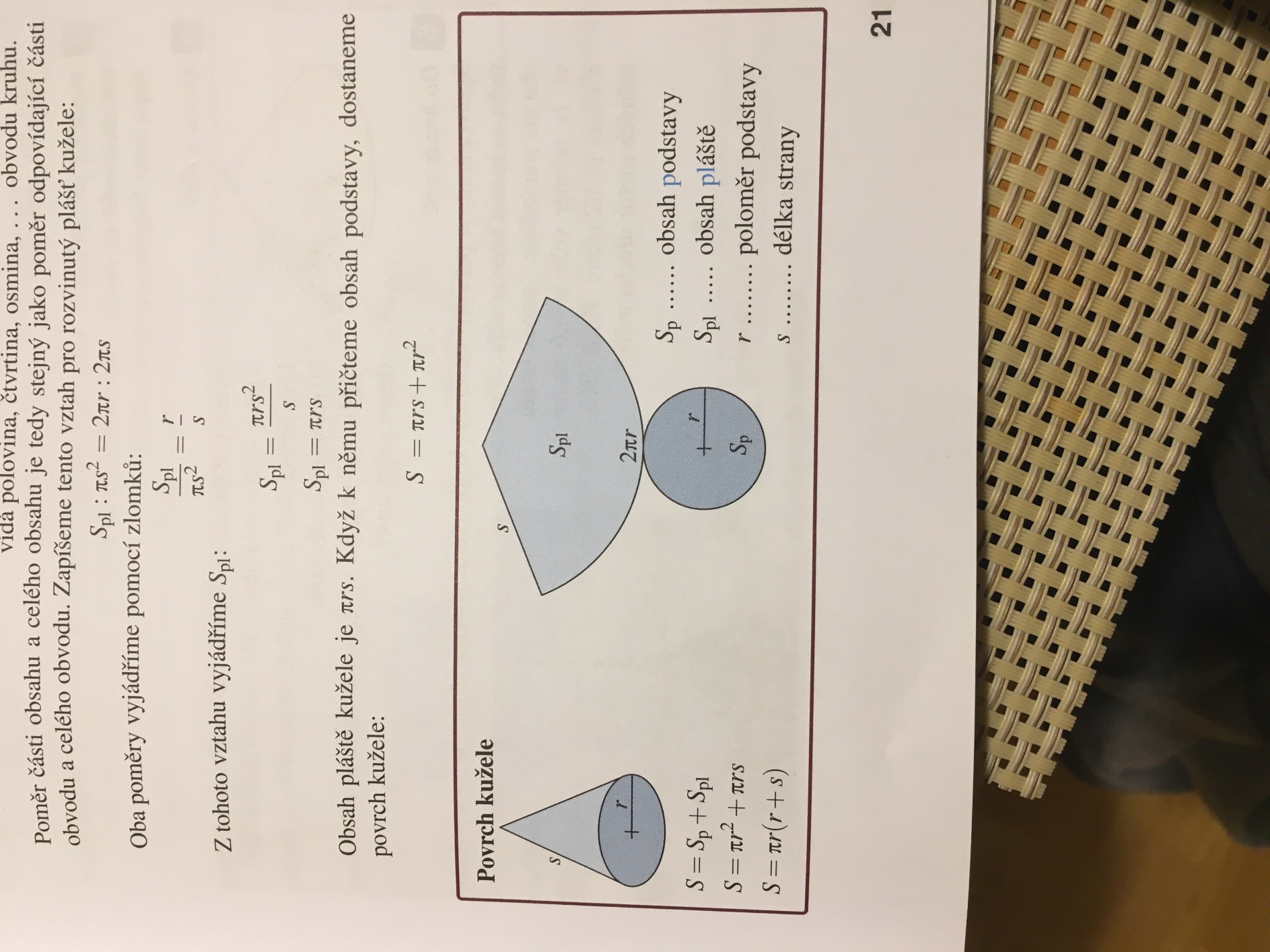 Povrch kužele vypočítáme jako součet obsahu základny (kruhu) a pláště (kruhová výseč). (učebnice str.21).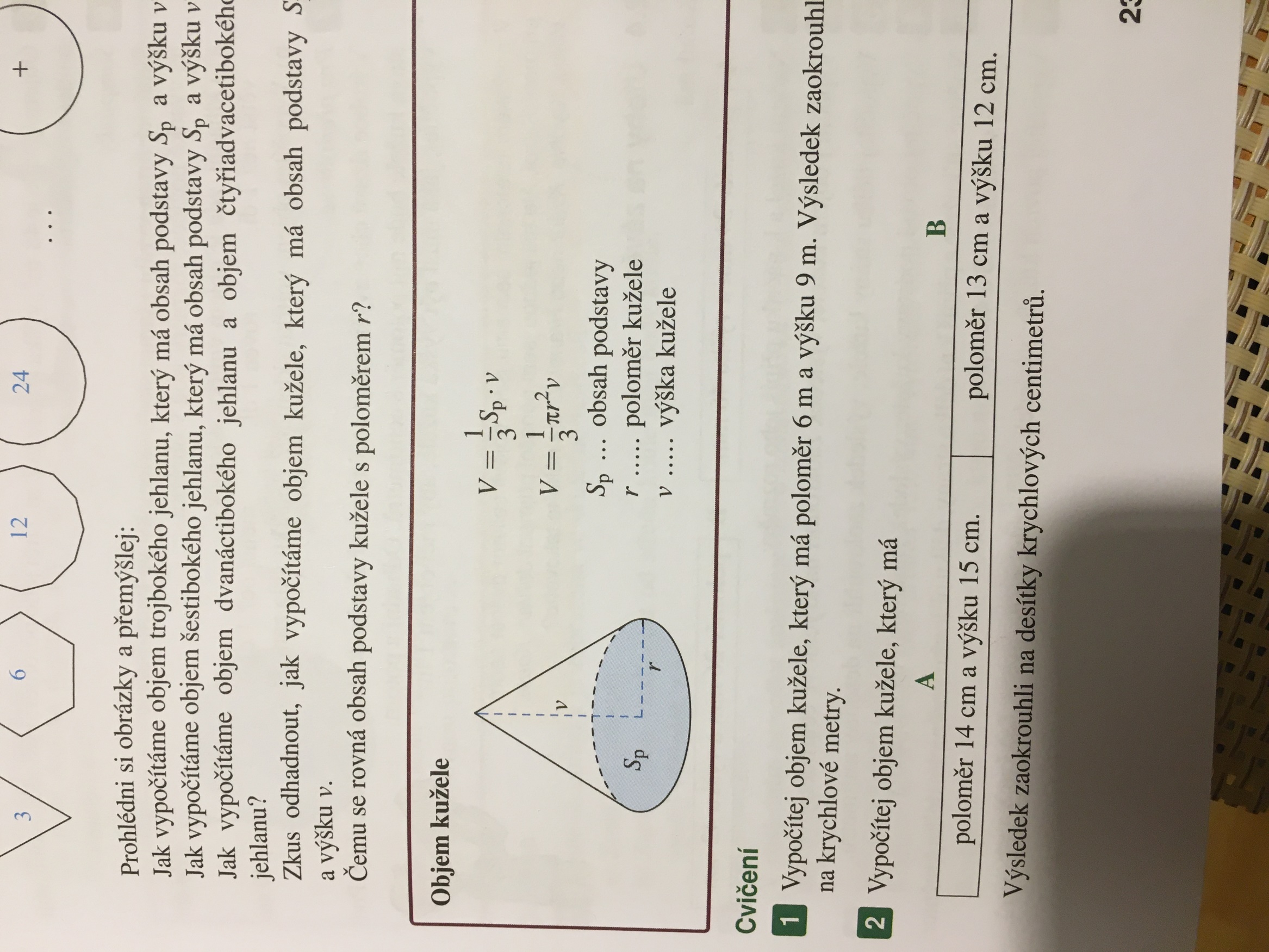 Objem kuželeObjem kužele vypočítáme podobně jako objem jehlanu. Řešené příklady:Vypočítej povrch a objem kužele, který má poloměr 14 cm a výšku 15 cm.Nejprve si vždy udělejte náčrt a řádně všechno označte.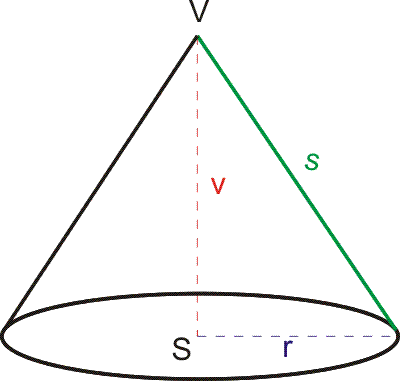 			Nejprve spočítáme z pravoúhlého trojúhelníku délku strany s:		r = 14cm, v = 15 cm								S = Sp + Spl			V =  Sp.v    s2 = v2 + r2			S = πr2 + πrs			V  =  πr2.v			s2 = 152 + 142		S = 3,14. 142 + 3,14.14.20,5		V = = . 3,14. 142.15				s2 = 225 + 196	S = 615,44 + 901,18			V = .9 231,6			s2 = 421		S = 1 516,62 cm2			V = 3 077,2 cm3			s = 20,5 cmVypočítej povrch a objem kužele, který má poloměr podstavy 4 cm a délku strany 6 cm.Opět nejprve náčrtek.	Nejprve spočítáme z pravoúhlého trojúhelníku výšku v:r = 4 cm, s = 6 cmv2 = s2 – r2		S = Sp + Spl			V =  Sp.v         v2 = 62 - 42		S = πr2 + πrs			V  =  πr2.v			      v2 = 36 – 16	S = 3,14. 42 + 3,14.4.6	V = . 3,14. 42.4,47				      v = 4,47 cm	S = 50,24 + 75,36		V = .224,5728						S = 125,6 cm2			V = 74,86 cm3Podle těchto vzorových příkladů spočítáte stejně další úlohy na kužel. Pouze musíte dávat pozor, jestli je dán poloměr nebo průměr. Pokud bude dán průměr d, musíte určit poloměr r = d:2